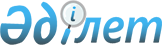 Об утверждении перечня заболеваний, связанных с воздействием ионизирующих излучений, и Правил установления причинной связи
					
			Утративший силу
			
			
		
					Приказ Министра здравоохранения Республики Казахстан от 10 апреля 2019 года № ҚР ДСМ-24. Зарегистрирован в Министерстве юстиции Республики Казахстан 11 апреля 2019 года № 18499. Утратил силу приказом Министра здравоохранения Республики Казахстан от 30 ноября 2020 года № ҚР ДСМ-217/2020.
      Сноска. Утратил силу приказом Министра здравоохранения РК от 30.11.2020 № ҚР ДСМ-217/2020 (вводится в действие по истечении десяти календарных дней после дня его первого официального опубликования).
      В соответствии с подпунктом 89-1) пункта 1 статьи 7 Кодекса Республики Казахстан от 18 сентября 2009 года "О здоровье народа и системе здравоохранения" ПРИКАЗЫВАЮ:
      1. Утвердить прилагаемые: 
      1) перечень заболеваний, связанных с воздействием ионизирующих излучений;
      2) Правила установления причинной связи заболеваний.
      2. Департаменту организации медицинской помощи Министерства здравоохранения Республики Казахстан в установленном законодательством Республики Казахстан порядке обеспечить:
      1) государственную регистрацию настоящего приказа в Министерстве юстиции Республики Казахстан;
      2) в течение десяти календарных дней со дня государственной регистрации настоящего приказа направление его копии в бумажном и электронном виде на казахском и русском языках в Республиканское государственное предприятие на праве хозяйственного ведения "Республиканский центр правовой информации" для официального опубликования и включения в Эталонный контрольный банк нормативных правовых актов Республики Казахстан;
      3) размещение настоящего приказа на интернет-ресурсе Министерства здравоохранения Республики Казахстан после его официального опубликования;
      4) в течение десяти рабочих дней после государственной регистрации настоящего приказа представление в Департамент юридической службы Министерства здравоохранения Республики Казахстан сведений об исполнении мероприятий, предусмотренных подпунктами 1), 2) и 3) настоящего пункта.
      3. Контроль за исполнением настоящего приказа возложить на вице-министра здравоохранения Республики Казахстан Актаеву Л.М.
      4. Настоящий приказ вводится в действие по истечении десяти календарных дней после дня его первого официального опубликования.
      "СОГЛАСОВАН"
Министерство труда и
социальной защиты населения
Республики Казахстан
      "СОГЛАСОВАН"
Министерство энергетики
Республики Казахстан Перечень заболеваний, связанных с воздействием ионизирующих излучений
      1. Заболевания, при возникновении или прогрессировании которых у лиц, подвергавшихся прямому воздействию ионизирующих излучений, может быть установлена причинная связь:
      1) Для лиц, заболевания которых имеют прямую связь с воздействием ионизирующих излучений:
      острая и хроническая лучевая болезнь;
      лучевая катаракта;
      лучевые дерматит и ожоги;
      лучевой гипотиреоз;
      лучевой аутоиммунный тиреоидит.
      2) для лиц, индивидуальная доза облучения или доза облучения родителей которых составляет:
      острый лейкоз – 5 бэр (сЗв);
      хронический лейкоз (исключая хронический лимфолейкоз), миелодиспластический синдром – 10 бэр (сЗв);
      злокачественная лимфома – 15 бэр (сЗв);
      солидные злокачественные новообразования – 20 бэр (сЗв);
      3) для лиц, индивидуальная доза облучения или доза облучения родителей которых составляет 35 бэр (сЗв):
      заболевания сердечно-сосудистой системы: ишемическая болезнь сердца, артериальная гипертония осложненные;
      заболевания крови и кроветворных органов: агранулоцитоз, гипопластическая и апластическая анемия;
      заболевания щитовидной железы (аутоиммунный тиреоидит, диффузный узловой зоб);
      дегенеративно-дистрофические поражения костно-мышечной системы (кроме инфекционного и травматического генеза);
      умственная отсталость, не обусловленная энцефалопатией травматического, сосудистого и инфекционного генеза;
      врожденные заболевания и пороки развития:
      микроцефалия;
      пороки развития лицевого черепа и костно-мышечной системы.
      2. Заболевания, при возникновении или прогрессировании которых у лиц, рожденных от облученных родителей, может быть установлена причинная связь с воздействием ионизирующего излучения.
      1) для лиц, индивидуальная доза или доза облучения родителей которых составляет 10 бэр (сЗв) и более:
      острый миелоидный лейкоз;
      острый лимфоидный лейкоз;
      хронический миелоидный лейкоз;
      2) для лиц, индивидуальная доза или доза облучения родителей которых составляет 25 бэр (сЗв) и более:
      рак легкого;
      рак молочной железы;
      артериальная гипертония осложненная;
      ишемическая болезнь сердца осложненная;
      микроцефалия;
      пороки развития лицевого черепа;
      умственная отсталость, не обусловленная энцефалопатией травматического, сосудистого и инфекционного генеза.
      3. Перечень заболеваний у потомков, доза облучения дедушек и бабушек которых составляет 25 бэр (сЗв) и более:
      острый миелоидный лейкоз;
      острый лимфоидный лейкоз;
      хронический миелоидный лейкоз;
      пороки развития лицевого черепа; 
      умственная отсталость, не обусловленная энцефалопатией травматического, сосудистого и инфекционного генеза. Правила установления причинной связи заболеваний  Глава 1. Основные положения
      1. Настоящие Правила разработаны в соответствии с подпунктом 89-1) пункта 1 статьи 7 Кодекса Республики Казахстан "О здоровье народа и системе здравоохранения".
      2. Экспертиза причинной связи заболеваний с воздействием ионизирующих излучений у населения Республики Казахстан осуществляется Региональным и Центральным межведомственными экспертными советами по установлению причинной связи заболеваний с воздействием ионизирующих излучений (далее – РМЭС и ЦМЭС).
      3. ЦМЭС создается уполномоченным органом в области здравоохранения. 
      4. Уполномоченный орган в области здравоохранения определяет целесообразность создания РМЭС, утверждает его состав и полномочия.
      5. Заключение РМЭС и ЦМЭС является основанием для соответствующих органов при определении причины инвалидности, смерти, связанной с радиационным воздействием.
      6. В настоящих Правилах используются следующие понятия и определения:
      1) ионизирующие излучения – излучения, состоящие из заряженных, незаряженных частиц и фотонов, которые при взаимодействии со средой образуют ионы разных знаков;
      2) уполномоченный орган в области здравоохранения (далее – уполномоченный орган) – центральный исполнительный орган, осуществляющий руководство и межотраслевую координацию в области охраны здоровья граждан, медицинской и фармацевтической науки, медицинского и фармацевтического образования, санитарно-эпидемиологического благополучия населения, обращения лекарственных средств и медицинских изделий, контроля за качеством медицинских услуг;
      3) уполномоченный государственный орган (далее – уполномоченный орган) – центральный исполнительный орган, осуществляющий руководство в области социальной защиты населения;
      4) эффективная доза облучения – мера риска возникновения отдаленных последствий облучения организма человека и отдельных его органов с учетом их радиочувствительности. Глава 2. Организация и работа Регионального межведомственного экспертного совета по определению причинной связи заболеваний с воздействием ионизирующих излучений
      7. РМЭС – постоянно действующий орган, осуществляющий экспертно-консультативную деятельность в целях установления причинно-следственной связи заболеваний, смерти с воздействием ионизирующих излучений у лиц, подвергавшихся радиационному облучению.
      8. Состав РМЭС формируется из профильных специалистов организаций здравоохранения и представителя уполномоченного государственного органа. 
      9. РМЭС рассматривает связь заболеваний с воздействием ионизирующих излучений на основании клинических и лабораторных данных, величины эффективной дозы и характера облучения.
      10. РМЭС проводит расчет дозы облучения граждан на основании документов, подтверждающих факт их пребывания на территориях радиационного загрязнения.
      11. Экспертиза причинной связи заболеваний, смерти потомков проводится с учетом эффективной дозы родителей, дедушек, бабушек.
      12. Экспертиза причинной связи заболеваний с воздействием ионизирующих излучений проводится при наличии полного пакета документов; в случае отправки почтой копии документов должны быть нотариально заверенными. 
      13. Документы заявителей находятся на рассмотрении РМЭС в течение 30 календарных дней после приема и регистрации.
      14. Экспертиза причинной связи смерти с воздействием ионизирующих излучений проводится по диагнозу, указанному в справке о смерти. 
      15. РМЭС выдает экспертное заключение, подписанное председателем РМЭС, под личную подпись заявителя либо под подпись его доверенного представителя.
      16. Иногородним гражданам заключение РМЭС высылается почтой в течение пяти рабочих дней после даты вынесения решения.
      17. Граждане имеют право подать документы в РМЭС на повторную экспертизу в случае изменения диагноза или эффективной дозы. 
      18. РМЭС представляет в ЦМЭС статистический отчет о своей деятельности по итогам полугодия.
      19. Заключение РМЭС обжалуется в ЦМЭС в течение 30 календарных дней с момента выдачи решения.
      20. Пакет документов, предоставляемый в РМЭС, включает в себя: 
      1) заявление;
      2) удостоверение личности;
      3) выписку из медицинской карты амбулаторного пациента с указанием диагнозов имеющихся заболеваний в хронологическом порядке, частоты обострений, стойкой утраты трудоспособности;
      4) выписку из медицинской карты стационарного больного с описанием анамнеза и динамики основного заболевания, с результатами клинико-диагностических (лабораторные, инструментальные и функциональные) исследований, консультаций профильных специалистов согласно клиническим протоколам диагностики и лечения; 
      5) заключение ВКК; 
      6) в случае смерти – справку о смерти с указанием диагноза;
      7) удостоверение, подтверждающее право на льготы пострадавшему(-ей) вследствие ядерных испытаний на Семипалатинском испытательном полигоне, утвержденное постановлением Правительства Республики Казахстан от 20 февраля 2006 года № 110;
      8) копии документов, подтверждающих проживание (учебу, работу, службу в Вооруженных Силах и воинских формированиях) на загрязненных территориях: свидетельство о рождении, аттестат, диплом, трудовая книжка, архивная справка, военный билет, командировочное удостоверение, приказы о командировании, удостоверение участника ликвидации последствий аварии на ЧАЭС; 
      9) свидетельство о браке (при экспертизе связи случаев смерти);
      10) для расчета эффективной дозы облучения потомков – документы родителей, дедушек, бабушек, подтверждающие факт и период их проживания на загрязненных территориях;
      11) адресная справка;
      12) скоросшиватель;
      13) справка об эффективной дозе (выдается в РМЭС).  Глава 3. Организация и работа Центрального межведомственного экспертного совета по определению причинной связи заболеваний с воздействием ионизирующих излучений
      21. Состав ЦМЭС формируется из профильных специалистов организаций здравоохранения, представителей уполномоченного государственного органа и уполномоченного органа в области здравоохранения.
      22. ЦМЭС рассматривает заявления граждан в случае их несогласия с заключением РМЭС. 
      23. Для проведения повторной экспертизы ЦМЭС запрашивает из РМЭС подлинники медицинской документации заявителя.
      24. Заседания ЦМЭС проводятся не реже одного раза в квартал.
      25. Заключение ЦМЭС подписывается председателем ЦМЭС. Обжалование заключения ЦМЭС заявителем проводится в судебном порядке.
      26. Документы по заболеваниям, не входящим в перечень заболеваний, связанных с воздействием ионизирующих излучений, в РМЭС и ЦМЭС не рассматриваются. 
					© 2012. РГП на ПХВ «Институт законодательства и правовой информации Республики Казахстан» Министерства юстиции Республики Казахстан
				
      Министра здравоохранения
Республики Казахстан 

Е. Биртанов
Утвержден
приказом Министра здравоохранения
Республики Казахстан
от 10 апреля 2019 года
№ ҚР ДСМ-24Утверждены
приказом Министра здравоохранения
Республики Казахстан
от 10 апреля 2019 года
№ ҚР ДСМ-24